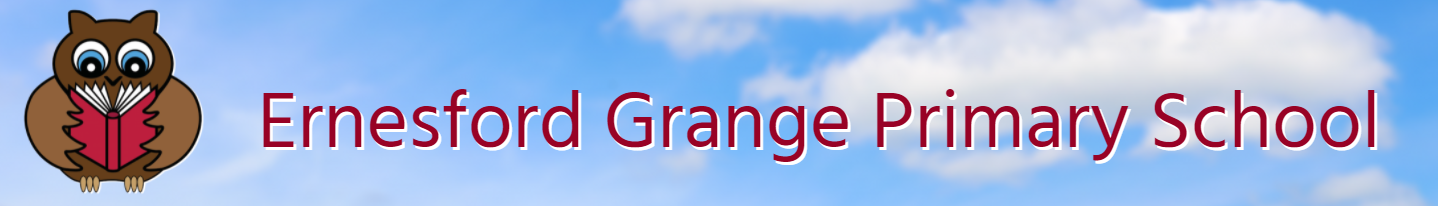 Extra-curricular clubs Spring 2 2022Early Years and Key Stage 1GymnasticsFootballDodgeballLower Key Stage 2DodgeballGymnasticsFootballBootcampUpper Key Stage 2DodgeballFootballBootcampNetballZumba